«Об утверждении плана мероприятий по обеспечению пожарной безопасности на территории Карабашского сельского поселения в осенне-зимний пожароопасный период 2022-2023 г.г.»Во исполнение Федеральных законов от 21 декабря . № 69-ФЗ «О пожарной безопасности» от 06 октября 2003 года № 131-ФЗ «Об общих принципах организации местного самоуправления в Российской Федерации», в целях предупреждения возникновения пожаров в границах населенных пунктов Карабашского сельского поселенияпостановляет:1.Утвердить план мероприятий по обеспечению пожарной безопасности на территории Карабашского сельского поселения в осенне-зимний пожароопасный период 2022-2023 г.г. (Приложение № 1).2.Опубликовать данное постановление в муниципальной газете «Посадский вестник» и  разместить на официальном сайте администрации Карабашского  сельского поселения в информационно-телекоммуникационной  сети Интернет.3.Контроль за исполнением настоящего постановления оставляю за собой. Глава администрации Карабашского сельского поселения                                                  О.Н.Мартьянова                                                                     ПЛАН                     мероприятий по обеспечению пожарной безопасности на территории                          Карабашского сельского поселения в осенне-зимний                                         пожароопасный период 2022-2023 г.г.ЧĂВАШ РЕСПУБЛИКИ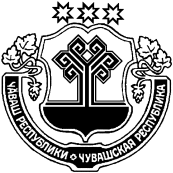 Сентерварри РАЙОНĚЧУВАШСКАЯ РЕСПУБЛИКА МАРИИНСКО-ПОСАДСКИЙ РАЙОНКАРАПАШ ПОСЕЛЕНИЙĚНЯЛ ХУТЛĂХĚ ЙЫШĂНУ2022.11.08.     73 № Карапаш ялě АДМИНИСТРАЦИЯКАРАБАШСКОГО  СЕЛЬСКОГОПОСЕЛЕНИЯПОСТАНОВЛЕНИЕ08.11.2022    № 73деревня Карабаши       Приложение 1 к постановлению администрации Карабашского сельского поселения от  08.11.2022 г №73                 №      п/пПроводимые мероприятияСроки исполненияОтветственные заисполнение1.Обеспечение беспрепятственного проезда пожарной техники к зданиям и сооружениям, пожарным гидрантам, освобождение противопожарных разрывов между зданиями от искусственно созданных препятствий (бетонных плит, столбов и т.п.)постоянно в течение годаАдминистрация Карабашского сельского поселения   2.Организовать распространение памяток на противопожарную тематику в жилом сектореежемесячноАдминистрация Карабашского сельского поселения 3.     Организовать работу добровольных пожарных формирований по противопожарной агитации и пропаганде среди населенияпостоянно в течение годаАдминистрация Карабашского сельского поселения       4.Поддерживать в исправном состоянии пожарную технику.постоянно в течение годаАдминистрация Карабашского сельского поселения5.Организовать дежурство ответственных должностных лиц при проведении новогодних мероприятиях на объектах с массовым пребыванием людейдекабрь-январьАдминистрация Карабашского сельского поселенияСодержание дорог местного значения в границах сельского поселения, в т.ч. для беспрепятственного проезда пожарной техники к месту пожара постоянно в течение годаАдминистрация Карабашского сельского поселенияОсобое внимание уделить семьям социального риска, малообеспеченным семьям, имеющим печное отопление.ежеквартальноАдминистрация Карабашского сельского поселенияПровести рейды по профилактике возгораний и пожаров в жилом сектореежеквартальноАдминистрация Карабашского сельского поселения